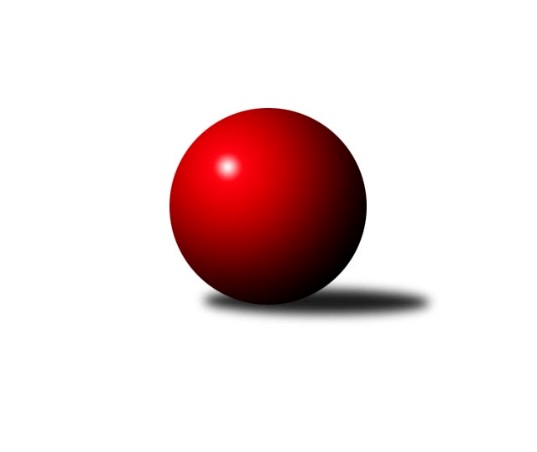 Č.16Ročník 2022/2023	3.3.2023Nejlepšího výkonu v tomto kole: 1641 dosáhlo družstvo: KK Vlašim CStředočeský krajský přebor II. třídy 2022/2023Výsledky 16. kolaSouhrnný přehled výsledků:TJ Sokol Kostelec nad Černými lesy C	- KK Vlašim C	1:5	1574:1641	2.5:5.5	2.3.TJ Sokol Brandýs nad Labem B	- TJ Sokol Kostelec nad Černými lesy B	4:2	1599:1486	5.0:3.0	2.3.TJ Sokol Tehovec B	- TJ Sokol Červené Pečky	2:4	1531:1576	3.0:5.0	3.3.Tabulka družstev:	1.	TJ Sokol Červené Pečky	15	12	0	3	62.5 : 27.5 	77.5 : 42.5 	 1639	24	2.	KK Vlašim C	16	9	1	6	55.0 : 41.0 	69.0 : 59.0 	 1578	19	3.	TJ Sokol Kostelec nad Černými lesy B	15	7	0	8	43.5 : 46.5 	57.0 : 63.0 	 1531	14	4.	TJ Sokol Kostelec nad Černými lesy C	16	6	1	9	36.0 : 60.0 	49.0 : 79.0 	 1496	13	5.	TJ Sokol Tehovec B	16	5	2	9	45.5 : 50.5 	66.5 : 61.5 	 1572	12	6.	TJ Sokol Brandýs nad Labem B	16	6	0	10	39.5 : 56.5 	57.0 : 71.0 	 1523	12Podrobné výsledky kola:	 TJ Sokol Kostelec nad Černými lesy C	1574	1:5	1641	KK Vlašim C	Josef Bouma	 	 192 	 166 		358 	 0:2 	 431 	 	216 	 215		Jan Urban	Jana Šatavová	 	 186 	 217 		403 	 0.5:1.5 	 404 	 	186 	 218		František Pícha	Vítězslav Hampl	 	 210 	 168 		378 	 0:2 	 430 	 	234 	 196		Marie Váňová	František Zahajský	 	 214 	 221 		435 	 2:0 	 376 	 	181 	 195		Pavel Vykoukrozhodčí: BrachovecNejlepší výkon utkání: 435 - František Zahajský	 TJ Sokol Brandýs nad Labem B	1599	4:2	1486	TJ Sokol Kostelec nad Černými lesy B	Ladislav Sopr	 	 210 	 211 		421 	 2:0 	 346 	 	167 	 179		Martin Bulíček	Pavel Schober	 	 187 	 154 		341 	 0:2 	 352 	 	195 	 157		Kamil Rodinger	Jakub Šarboch	 	 190 	 187 		377 	 1:1 	 387 	 	183 	 204		Tomáš Kužel	Lukáš Kotek	 	 226 	 234 		460 	 2:0 	 401 	 	190 	 211		Michal Třeštíkrozhodčí: Pavel KotekNejlepší výkon utkání: 460 - Lukáš Kotek	 TJ Sokol Tehovec B	1531	2:4	1576	TJ Sokol Červené Pečky	Jan Hrubý	 	 185 	 191 		376 	 0:2 	 426 	 	211 	 215		Pavel Hietenbal	Eliška Anna Cukrová	 	 198 	 159 		357 	 0:2 	 400 	 	206 	 194		Antonín Smrček	Adéla Čákorová *1	 	 171 	 216 		387 	 1:1 	 363 	 	191 	 172		Jiří Plešingr	Jan Cukr	 	 204 	 207 		411 	 2:0 	 387 	 	193 	 194		Pavel Kořínekrozhodčí: Jan Cukrstřídání: *1 od 50. hodu Jan VolhejnNejlepší výkon utkání: 426 - Pavel HietenbalPořadí jednotlivců:	jméno hráče	družstvo	celkem	plné	dorážka	chyby	poměr kuž.	Maximum	1.	Jakub Hlava 	TJ Sokol Kostelec nad Černými lesy B	420.88	280.3	140.5	3.3	4/5	(479)	2.	Jan Volhejn 	TJ Sokol Tehovec B	419.00	292.7	126.4	5.3	5/5	(439)	3.	Lukáš Kotek 	TJ Sokol Brandýs nad Labem B	418.96	294.6	124.3	8.2	5/5	(460)	4.	Jan Cukr 	TJ Sokol Tehovec B	417.96	295.1	122.9	7.3	5/5	(473)	5.	Pavel Kořínek 	TJ Sokol Červené Pečky	417.23	289.8	127.5	7.3	5/5	(440)	6.	Pavel Hietenbal 	TJ Sokol Červené Pečky	415.71	290.9	124.8	5.0	5/5	(454)	7.	Jan Urban 	KK Vlašim C	412.83	290.3	122.5	7.3	5/5	(455)	8.	Adéla Čákorová 	TJ Sokol Tehovec B	410.88	284.3	126.6	7.7	4/5	(456)	9.	Antonín Smrček 	TJ Sokol Červené Pečky	407.54	283.9	123.6	5.9	5/5	(453)	10.	Michal Třeštík 	TJ Sokol Kostelec nad Černými lesy B	404.72	280.0	124.7	7.3	4/5	(442)	11.	Pavel Vykouk 	KK Vlašim C	403.50	284.5	119.0	7.2	4/5	(442)	12.	Marie Váňová 	KK Vlašim C	403.38	288.3	115.0	8.4	4/5	(447)	13.	Pavel Holec 	TJ Sokol Brandýs nad Labem B	401.25	281.2	120.1	6.9	4/5	(422)	14.	František Zahajský 	TJ Sokol Kostelec nad Černými lesy C	392.50	282.3	110.2	10.0	5/5	(470)	15.	Martin Bulíček 	TJ Sokol Kostelec nad Černými lesy B	387.75	286.3	101.5	11.5	4/5	(415)	16.	Luboš Trna 	KK Vlašim C	385.67	277.8	107.9	11.2	5/5	(418)	17.	Aleš Vykouk 	KK Vlašim C	382.25	273.8	108.5	12.6	4/5	(422)	18.	Peter Fajkus 	TJ Sokol Kostelec nad Černými lesy C	377.00	272.2	104.8	11.3	5/5	(431)	19.	Tomáš Bílek 	TJ Sokol Tehovec B	375.75	275.5	100.3	13.9	4/5	(401)	20.	Jakub Šarboch 	TJ Sokol Brandýs nad Labem B	373.60	272.0	101.6	13.4	5/5	(419)	21.	Ladislav Sopr 	TJ Sokol Brandýs nad Labem B	370.44	257.3	113.1	11.5	5/5	(421)	22.	Tomáš Kužel 	TJ Sokol Kostelec nad Černými lesy B	369.50	267.2	102.3	12.6	4/5	(388)	23.	Jan Platil 	TJ Sokol Kostelec nad Černými lesy C	366.89	266.0	100.9	11.8	5/5	(429)	24.	Pavel Schober 	TJ Sokol Brandýs nad Labem B	366.65	266.7	100.0	13.7	5/5	(392)	25.	Eliška Anna Cukrová 	TJ Sokol Tehovec B	359.62	258.1	101.5	13.1	5/5	(399)	26.	Kamil Rodinger 	TJ Sokol Kostelec nad Černými lesy B	358.13	266.0	92.1	17.8	5/5	(423)	27.	Jana Šatavová 	TJ Sokol Kostelec nad Černými lesy C	358.08	264.2	93.9	14.3	4/5	(412)	28.	Jaroslav Novák 	TJ Sokol Kostelec nad Černými lesy B	350.24	263.2	87.0	16.1	4/5	(470)	29.	Josef Bouma 	TJ Sokol Kostelec nad Černými lesy C	346.38	251.7	94.7	15.6	4/5	(382)	30.	Oldřich Nechvátal 	TJ Sokol Brandýs nad Labem B	341.00	261.0	80.0	18.6	4/5	(373)		Karel Dvořák 	TJ Sokol Červené Pečky	421.25	281.8	139.5	4.9	3/5	(436)		Jiří Plešingr 	TJ Sokol Červené Pečky	403.17	279.0	124.2	10.3	3/5	(444)		Eva Křenková 	TJ Sokol Brandýs nad Labem B	403.00	287.0	116.0	10.0	1/5	(403)		František Pícha 	KK Vlašim C	401.17	281.4	119.7	10.2	3/5	(461)		Jan Kumstát 	TJ Sokol Červené Pečky	399.22	282.0	117.2	7.2	3/5	(419)		Martin Šatava 	TJ Sokol Kostelec nad Černými lesy C	398.78	279.4	119.3	10.0	3/5	(438)		Radek Vojta 	KK Vlašim C	389.00	275.0	114.0	11.0	1/5	(389)		Jan Hrubý 	TJ Sokol Tehovec B	376.00	270.0	106.0	13.0	1/5	(376)		Vítězslav Hampl 	TJ Sokol Kostelec nad Černými lesy C	375.00	279.0	96.0	11.0	2/5	(378)		Tomáš Hašek 	KK Vlašim C	373.50	263.2	110.3	11.0	2/5	(398)		Jan Novák 	TJ Sokol Kostelec nad Černými lesy B	362.00	269.0	93.0	16.0	1/5	(362)		Jiří Štětina 	KK Vlašim C	320.00	235.0	85.0	19.5	2/5	(322)		Radek Hrubý 	TJ Sokol Tehovec B	319.00	249.0	70.0	21.0	1/5	(319)Sportovně technické informace:Starty náhradníků:registrační číslo	jméno a příjmení 	datum startu 	družstvo	číslo startu
Hráči dopsaní na soupisku:registrační číslo	jméno a příjmení 	datum startu 	družstvo	Program dalšího kola:17. kolo7.3.2023	út	18:00	TJ Sokol Kostelec nad Černými lesy B - TJ Sokol Červené Pečky (dohrávka z 13. kola)	9.3.2023	čt	17:00	TJ Sokol Kostelec nad Černými lesy B - TJ Sokol Kostelec nad Černými lesy C	9.3.2023	čt	17:00	TJ Sokol Brandýs nad Labem B - TJ Sokol Tehovec B	9.3.2023	čt	18:00	KK Vlašim C - TJ Sokol Červené Pečky	Nejlepší šestka kola - absolutněNejlepší šestka kola - absolutněNejlepší šestka kola - absolutněNejlepší šestka kola - absolutněNejlepší šestka kola - dle průměru kuželenNejlepší šestka kola - dle průměru kuželenNejlepší šestka kola - dle průměru kuželenNejlepší šestka kola - dle průměru kuželenNejlepší šestka kola - dle průměru kuželenPočetJménoNázev týmuVýkonPočetJménoNázev týmuPrůměr (%)Výkon7xLukáš KotekBrandýs nL B4609xLukáš KotekBrandýs nL B119.744607xFrantišek ZahajskýKostelec nČl C4355xPavel HietenbalČervené Pečky110.484268xJan UrbanVlašim C4312xLadislav SoprBrandýs nL B109.594213xMarie VáňováVlašim C4306xFrantišek ZahajskýKostelec nČl C1084356xPavel HietenbalČervené Pečky4268xJan UrbanVlašim C107.014311xLadislav SoprBrandýs nL B4213xMarie VáňováVlašim C106.76430